Календарь мероприятий на 2022 годРегистрационный взнос (ОЧНОЕ УЧАСТИЕ) включает участие во всех заседаниях мероприятия, питание во время мероприятия (обед, кофе-брейки), раздаточные материалы, Сертификат участника, презентации спикеров в электронном виде (по итогу мероприятия).Регистрационный взнос (ОНЛАЙН УЧАСТИЕ) включает дистанционное участие в работе заседаний мероприятия (просмотр с одного устройства), предоставление электронного Сертификата участника и презентаций спикеров электронном виде (по итогу мероприятия), возможность просмотра записей лекций в течение 30 календарных дней после мероприятия.Будем рады видеть представителей Вашей организации среди участников наших мероприятий!ООО «Группа Компаний «Агентство социально-экономического развития»Адрес местонахождения: 127015, г.Москва, Бумажный проезд, д. 14, стр. 1Для корреспонденции: 127137,г. Москва, а/я 46ИНН 7707698826, КПП 771401001,  ОГРН 1097746103443Тел: (495) 532-61-59многоканальныйE-mail: info@asergroup.ruWeb site: www.asergroup.ru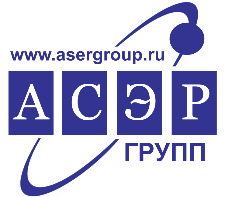  ДатыМероприятия 2022Цена (за 1 уч./ руб.)Цена (за 1 уч./ руб.)ФЕВРАЛЬФЕВРАЛЬОЧНООНЛАЙН16Публичные сервитуты, охранные зоны и самовольное строительство: новейшее законодательство и практика 2022, Всероссийская онлайн конференция-18 20017Земли лесного фонда: новейшее законодательство и практика 2022, Всероссийская онлайн конференция-18 200МАРТМАРТОЧНООНЛАЙН22, 23Земли водного фонда 2022, Всероссийский онлайн марафон18 20022, 23Правовое регулирование аквакультуры 2022, Всероссийский онлайн марафон18 20029, 30Государственное регулирование градостроительства 2022, XX Всероссийский конгресс, Москва36 40029 300АПРЕЛЬАПРЕЛЬОЧНООНЛАЙН5, 6Государственное регулирование охраны окружающей среды и обеспечения экологической безопасности 2022, XXI Всероссийский конгресс, Москва42 30029 30020, 21II Всероссийский земельно-имущественный форум 2022, Сочи42 300-МАЙМАЙОЧНООНЛАЙН18, 19Государственное регулирование недропользования 2022, XXIII Всероссийский конгресс, Москва42 30029 30024, 25Регулирование земельно- имущественных отношений 2022, XXVI Всероссийский конгресс, Москва42 30029 300ИЮНЬИЮНЬОЧНООНЛАЙН1Корпоративное управление: правовое регулирование 2022, XVI Всероссийский конгресс, Москва-18 2002,3Таможенное регулирование и администрирование 2022, XV Всероссийский конгресс, Москва-24 300ИЮЛЬИЮЛЬОЧНООНЛАЙН5Линейные объекты: правовое регулирование 2022, XXI Всероссийский конгресс, Москва32 80024 3006Изменения градостроительного и земельного законодательства: практические рекомендации к реализации проектов строительства 2022, VII Всероссийская конференция, Москва32 80024 300СентябрьСентябрьОЧНООНЛАЙН21, 22III Всероссийский земельно-имущественный форум 2022, Якутск36 400-27Публичные сервитуты, охранные зоны и самовольное строительство: новейшее законодательство и практика 2022, VIII Всероссийская онлайн конференция-18 20028, 29Земли лесного фонда 2022, Всероссийская онлайн конференция-18 20028, 29Земли водного фонда 2022, Всероссийская онлайн конференция-18 200ОктябрьОктябрьОЧНООНЛАЙН19, 20Государственное регулирование градостроительства 2022, XXI Всероссийский конгресс, Москва36 40029 30025, 26Государственное регулирование недропользования 2022, XXIV Всероссийский конгресс, Москва42 30029 300НоябрьНоябрьОЧНООНЛАЙН16, 17Государственное регулирование охраны окружающей среды и обеспечения экологической безопасности 2022, XXII Всероссийский конгресс, Москва42 30029 30023, 24Регулирование земельно- имущественных отношений 2022, XXVII Всероссийский конгресс, Москва42 30029 300ДекабрьДекабрьОЧНООНЛАЙН6 Корпоративное управление: правовое регулирование 2022, XVII Всероссийский конгресс, Москва32 80024 3007Таможенное регулирование и администрирование 2022, XVI Всероссийский конгресс, Москва32 80024 3008Линейные объекты: правовое регулирование 2022, XXII Всероссийский конгресс, Москва32 80024 300